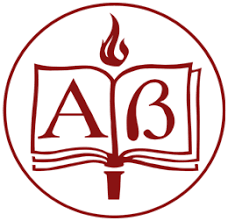 PREVOD PESMI GLORIE FUERTES(projektna naloga)Avtor: Veronika MaroltMentor: prof. Bojana TomcLjubljana, april 2021Dediqué mi libro
Dediqué mi libro a una niña de un año,
y le gustó tanto,
que se lo comió.Posvetila sem svojo knjigoPosvetila sem svojo knjigo enoletni dekliciin tako ji je bila všeč,da jo je pojedla.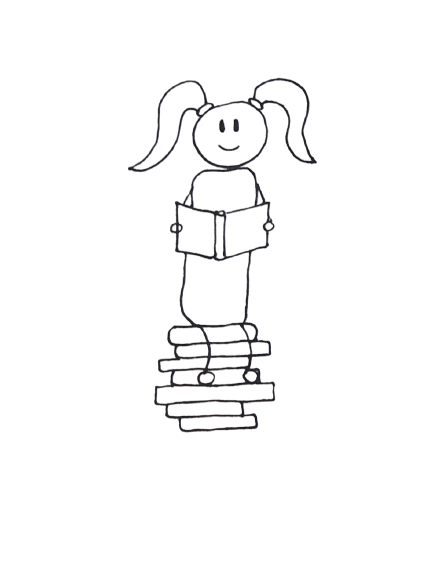 Al bordeSoy alta;
en la guerra
llegué a pesar cuarenta kilos.He estado al borde de la tuberculosis,
al borde de la cárcel,
al borde de la amistad,
al borde del arte,
al borde del suicidio,
al borde de la misericordia,
al borde de la envidia,
al borde de la fama,
al borde del amor,
al borde de la playa,
y, poco a poco, me fue dando sueño,
y aquí estoy durmiendo al borde,
al borde de despertar.Na robuSem visoka,v vojnisem dosegla težo štirideset kilogramov.Bila sem na robu tuberkuloze,na robu zapora,na robu prijateljstva,na robu umetnosti,na robu samomora,na robu usmiljenja,na robu zavisti,na robu slave,na robu ljubezni,na robu obalein malo po malo me je uspavaloin tukaj spim na robu,na robu prebujanja.En las noches claras,
resuelvo el problema de la soledad del ser.
Invito a la luna y con mi sombra somos tres.V jasnih nočehrešujem problem osamljenosti bivanja.Povabim še luno in skupaj z mojo senco smo trije.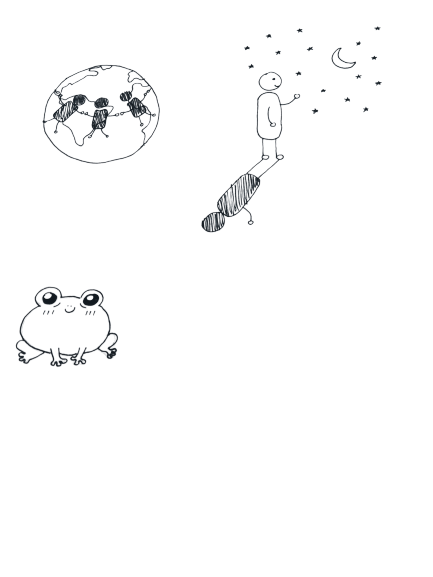 Aunque nos murieramos al morirnosAunque no nos muriéramos al morirnos,
le va bien a ese trance la palabra: Muerte.
Muerte es que no nos miren los que amamos,
muerte es quedarse solo, mudo y quieto
y no poder gritar que sigues vivo.Tudi če bi umrli, ko umremoČeprav ne bi umrli, ko umremo,se beseda smrt temu odločilnemu trenutku prilega.Smrt je to, da nas tisti, ki jih imamo radi, ne vidijo,smrt je ostati sam, nem in tihin da ne moreš zakričati, da si še živ.Mi caraEn mi cara redonditatengo ojos y nariz,
y también una boquitapara hablar y para reír.Con mis ojos veo todo,con la nariz hago achís,con mi boca como comopalomitas de maízMoj obrazNa svojem okroglem obrazuimam oči in nosin tudi usta,da govorim in se smejim.S svojimi očmi vse vidimin z nosom naredim »ačih«,s svojimi usti pa jem in jem kokice.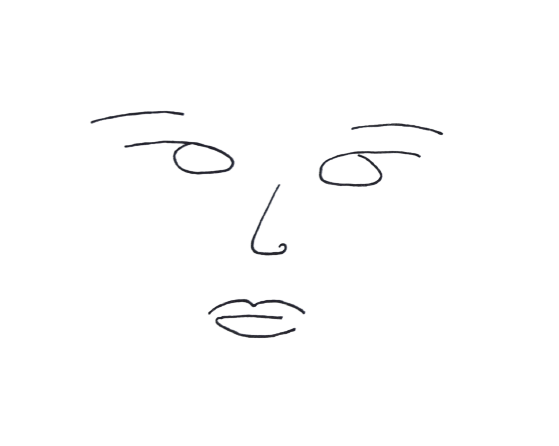 La mujer ranaLa mujer ranay el hombre ranase casarony en vez de tener perdicestuvieron tres renacuajos.ŽabaŽabain žabecsta se poročilain namesto jerebic sta imela tri paglavce.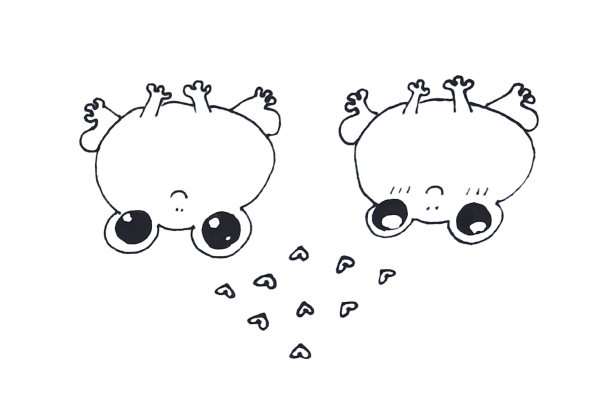 A veces quiero preguntarte cosas...A veces quiero preguntarte cosas,
y me intimidas tú con la mirada,
y retorno al silencio contagiada
del tímido perfume de tus rosas.A veces quise no soñar contigo,
y cuanto más quería más soñaba,
por tus versos que yo saboreaba,
tú el rico de poemas, yo el mendigo.Pero yo no adivino lo que invento,
y nunca inventaré lo que adivino
del nombre esclavo de mi pensamiento.Adivino que no soy tu contento,
que a veces me recuerdas, imagino,
y al írtelo a decir mi voz no siento.Včasih te hočem kaj vprašati …Včasih te hočem kaj vprašatiin ti me prestrašiš s svojim pogledomin vrnem se k tišini, potem ko se nalezemsramežljivega parfuma tvojih vrtnic.Včasih sem hotela, da ne bi sanjala o tebi,in bolj kot sem hotela, bolj sem sanjala,zaradi tvojih verzov, ki sem jih okušala,ti s pesmimi bogat, jaz berač.A jaz ne ugibam tega, kar si izmislim,in nikoli si ne bom izmislila, kar ugibamiz suženjskega imena sužnja moje misli.Ugibam, da nisem tvoje veselje,da se me včasih spomniš, si predstavljam,in ko ti nameravam to povedati, ne čutim svojega glasu.Viaje sin llegadaLa Tierra como león enjaulado
da vueltas alrededor del Sol
con su cadena de hombres.
Desde que hemos nacido viajamos
a ciento doce mil kilómetros por hora.
La Tierra no se para
y sigue dando vueltas,
por eso hay tanto viento,
por eso siempre hay olas,
por eso envejecemos tan deprisa,
por eso estamos locos,
porque toda la vida haciendo un viaje sin llegada
cansa mucho los nervios.Potovanje brez prihodaZemlja kot lev v kletkikroži okoli Soncas svojo verigo ljudi.Vse odkar smo se rodili, potujemos hitrostjo sto dvanajst tisoč kilometrov na uro.Zemlja se ne ustaviin se še naprej vrti,zato je toliko vetra,zato so vedno valovi,zato se tako hitro postaramo,zato smo nori,kajti potovati vse življenje brez prihoda zelo utrudi živce.La gente corre tantoLa gente corre tanto
porque no sabe dónde va,
el que sabe dónde va,
va despacio,
para paladear
el “ir llegando”.Ljudje toliko tečejoLjudje toliko tečejo,ker ne vedo, kam gredo,kdor ve, kam gre,gre počasi,da okuša»prihajanje«.La poetaLa poeta se casó con el poeta
y en vez de tener un niño
tuvieron un soneto.PesnicaPesnica se je poročila s pesnikom in namesto da bi imela otroka,sta imela sonet.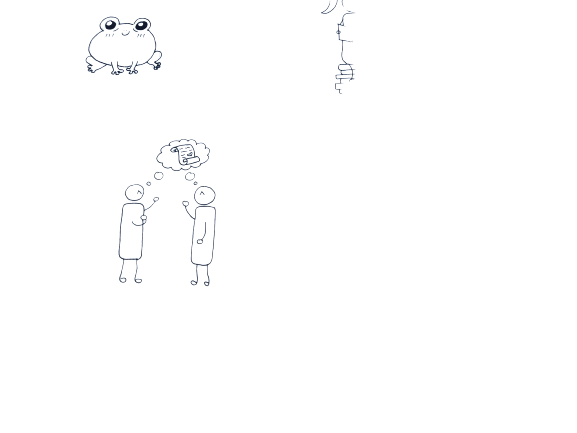 